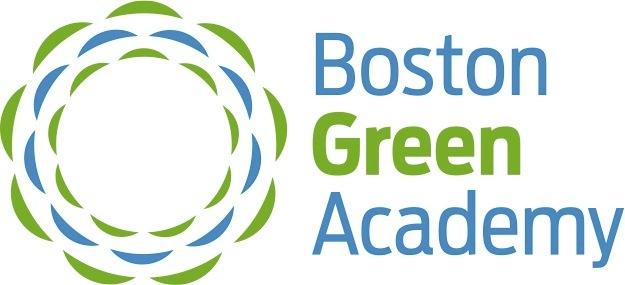 Student & Family Handbook2020-202120 WARREN STREETBRIGHTON, MA 02135617-635-9860 Table of Contents:Topic:							Page:Administrative Staff 				3			Mission Statement					4Statement of Nondiscrimination		4School Calendar					4	Admissions						5Attendance						5Facility							7		Student Conduct					8Student Support					14	Transportation						14Middle School:					17Dress Policy					17Academics					19		Athletics						21		High School:						22Dress Policy					23Academics					24		Athletics						27Career Technical Education (CTE)	28	Administrative StaffMatt HolzerHeadmasterJeff BeckerAssistant HeadmasterAmanda Hansen PerezInstructional LeaderBrian GonsalvesDirector of Student SupportRyne DeckardDirector of TechnologyJennifer RiosHead Staff AssistantJune GrunertCoordinator of Special EducationJodi ThenSchool Counselor, High SchoolVanessa BreaSchool Counselor, Middle SchoolChamberlain SegrestDirector of Green ProgramsDre WoodberryEnrollment & Outreach CoordinatorAndrea KunstDevelopment CoordinatorMissionBoston Green Academy welcomes diverse students of all abilities, educates and empowers them to succeed in college and career, and prepares them to lead in the sustainability of our community and world. Statement of NonDiscriminationBoston Green Academy, in accordance with the nondiscrimination policies of the Boston Public Schools, does not discriminate in its programs, facilities, or employment or educational opportunities on the basis of race, color, age, criminal record (inquiries only), disability, pregnancy, homelessness, sex/gender, gender identity, religion, national origin, ancestry, sexual orientation, genetics or military status, and does not tolerate any form of retaliation, or bias-based intimidation, threat, or harassment that demeans individuals’ dignity or interferes with their ability to learn or work.School CalendarSchool Hours & Schedule:Monday, Tuesday:	 	8:00am – 3:00pm (Cohort A in person, Cohort B Virtual)Thursday, Friday:		8:00am – 3:00pm (Cohort A Virtual, Cohort B In Person)Wednesday:			8:00am – 12:00pm (All Virtual)September 21:  		First day of school at BGA - all students begin virtuallyOctober 1:			Hybrid learning for Cohort C beginsNovember 5:		Hybrid learning for Middle School Cohort B beginsNovember 9:		Hybrid learning for Middle School Cohort A beginsNovember 16:		Hybrid learning for High School Cohort A beginsNovember 19:		Hybrid learning for High School Cohort B beginsOctober 12:  		Columbus Day, No schoolNovember 11:  		Veterans’ Day, No schoolNovember 25:  		Early release for students and staffNovember 26-27:  	Thanksgiving Recess:  No schoolDecember 24:  		Winter Recess Begins, No schoolJanuary 4:  		Staff Professional Development Day - No school for studentsJanuary 5:  		Students return from Winter RecessJanuary 18:  		M. L. King Jr. Day, No schoolFebruary 15:  		Presidents’ Day, No schoolFebruary 15-19:  	February Recess, No schoolApril 2:	  		Good Friday - No SchoolApril 12-16:  		 High School Project Week (Tentative)April 19:  			Patriots’ Day, No SchoolApril 19-23:  		Spring Recess, No SchoolApril 26:  			Senior Internships BeginMay 31:  			Memorial Day, No schoolJune 10:  			Graduation (Tentative)June 22 (or day 169):  Early release for students**June 23 (or day 170):  Last day of school, Early release for students****Day 169/170 depend on if/how many school cancellations we have in 2020-2021.AdmissionsSchool Registration:Students interested in enrolling at BGA must fill out an application of admission available in the main office and on our website. Eligible students must reside within the City of Boston. Once complete, the students name will be entered into the Lottery held each February. The lottery is held to designate seats for students in the 6th and 9th grade (our primary years of entry) and to backfill any grades that have open seats.Wait List:Students not selected for a seat via the lottery will be placed on a wait list. As vacancies present, names will be taken from the waitlist and communication sent home to families to offer a seat. The wait list remains active until the following school Lottery process in February.AttendanceAbsences:Attendance will be taken each day and in each class regardless of the learning model being used by the student on that day -  in person or remote learning model.Parents/Guardians/Caregivers are asked to email the school at attendance@bostongreenacademy.org or send a letter (to be delivered to the Main Office) with the student (if learning in person) to report the absence.  An absence note (on paper or via email) would ideally be submitted prior to the absence, but can be sent upon the return of the student - if returning in person. This communication must include the student’s name, date of the absence(s), reason for the absence, Parent/Guardian/Caregiver signature and phone number. A student must attend school for at least a half-day to be marked “present” for daily attendance. A personal illness can be excused by a parent, but repetitive or chronic absences must be excused by a note from a health care provider. For a detailed description of excused vs. unexcused absences, please refer to page 14 of the “Guide to the Boston Public Schools for Families and Students” located on the BPS website. Having an excused absence does not excuse the student from doing the work for the classes they have missed. Students must communicate with their teachers to receive any missed assignments.Students are allowed no more than 3 unexcused absences from class/school for each of the 4 terms and no more than 12 unexcused absences for the year.  Students with more than 3 unexcused absences in a term can receive a grade of “NC” on their report card. Students should refer to their teachers’ syllabi for specific teacher attendance policy. 
Students absent for 10 or more consecutive days of school will be invited, along with a parent/guardian, to attend a meeting to discuss the importance of attending school and the negative impacts, and legal ramifications, of the extended absence or truancy.Tardiness:If Student is late to class:Come in quietly, take your assigned seat, and wait for the teacher to acknowledge you.  Please see individual teacher policies and procedures for handling this form of misconduct.Repeated offenses are likely to be referred to the Student Support Team for further interventions that include, but are not limited to, after school detention/reflection, community service, and parent/guardian meeting.If a student is tardy 5 or more times it can result in being disqualified from participating in after school SPORTS/ACTIVITIES and scheduled field trips; as determined by the Administration.If a student is tardy 5 times, it will equate to one unexcused absence from that course. 5 unexcused absences in a marking period will result in a significant loss of the participation grade.If Student is late to school:Any student arriving to school after the 8:00am bell will be marked as tardy. They must sign in at the tardy desk to obtain a pass that will permit access into their class.Excessive instances of being late to school (3 or more in one week/10 or more in one marking period) will be handled directly by the SST. Family meetings will occur in an attempt to address the cause of the lateness and discuss a routine for the student to begin arriving to school in a timely manner. Loss of privileges and student detention/reflection are some potential consequences.Early Dismissal:If it is necessary for a student to be dismissed early for doctors’ appointments, family emergencies, etc., a parent/legal guardian must:Submit a note to the main office or an email to attendance@bostongreenacademy.org The note must include - Name of student, name of Parent/Caregiver, reason for dismissal, time of dismissal, phone number, and Parent/Caregiver signature.If signing a student out in person, an identification must be presented that matches the name of an approved Parent/Guardian/Caregiver/Emergency Contact in Aspen.Please note that visitors (including parents/guardians/caregivers) are not permitted to enter the school building. Please call the main office for instructions upon arrival to the building.FacilityVisitors:COVID-19 procedure - no visitors will be permitted in the building at any time. If you arrive at the building to pick up or drop off a student, please call the main office for arrangements. The main office will inform you of next steps over the phone for supplying proper identification in order for a student to be released to your care..Hall Passes:No passes will be provided to students the first 10 minutes and last 10 minutes of class.Students outside of class must have a hall pass or a tardy pass in their possession at all times.Abuse of the pass system may result in pass restriction and loss of privileges.Students must follow all posted signage for moving through the hallways at all times.Bathroom capacity is limited to four students at a time. Please wait in the hallway with appropriate physical distancing if there are already 4 students using the restroom.Lockers:BGA has historically had lockers available for student use, but will not be permitting their use during the 2020-2021 school year due to COVID-19 safety precautions.Outdoor Classroom:Students should be accompanied by an adult at all times when using this facility during school hours. Juniors and Seniors are allowed to use the picnic tables on a first come, first served basis during lunch and must follow the same rules outdoors as they would indoors.  A trash can and recycling bin will be provided.  This is a junior/senior privilege and will be revoked for violation of rules, including littering.Fire Drills and Safe-Mode:When a fire alarm sounds, students, at the direction of their teacher, will follow signs posted in classrooms to the nearest exit point of the school.  Unless otherwise directed, students will evacuate to the sidewalk, maintaining a clear path to the front door for the fire department. Classes will remain together during this process and attendance will be taken.  To ensure the safety of students and teachers we ask that all parties adhere to the request of staff during these alarm(s).   An announcement will be made over the PA system if a need arises to place the school into “Safe-Mode”. During this time, all students will remain in classrooms, the exits will be secured, and students will remain as quiet as possible. Only an announcement over the PA system will take the school out of the Safe-Mode. Communication home will be made asap via School Messenger as to the reason and duration of the Safe-Mode.Before School Hours:The front doors to Boston Green Academy open for student access starting at 7:15am. No student should be in the building prior to this time. After School Hours:Boston Green Academy campus will close to students upon dismissal at 3:00. Any after school clubs or activities will be held virtually.Unauthorized Areas:Students may not venture into unauthorized areas or travel through the building in ways unauthorized by our COVID-19 physical distancing guidelines. Students found in any area of the building to which they are not assigned, are considered to be in an unauthorized area. Please be aware that certain areas are unauthorized at certain times of the day. For example, if you are in a stairwell while you are supposed to be at lunch, you will be considered to be in an unauthorized area. Students in unauthorized areas or disobeying COVID-19 guidelines are subject to discipline under the Boston Public Schools Code of Conduct.Library, Computers, Internet:Students are encouraged to visit the Library often and take advantage of the many exciting programs there. During class time, a teacher or staff member must escort students to the Library, or send them with a note including the date, time and signature of the staff member. Before school, during lunch, or after school, students cannot be in the Library unless the Librarian is present. Before and after school, all students are welcome to do their work in the Library and attend activities. The library is a quiet working environment. Conversations should be work-related, constructive, and respectful at all times. The librarian and other staff members will ensure that all students behave appropriately in the Library and may ask students to leave if necessary.  Many of the library materials cannot be removed from the premises. Books and materials that may be checked out must be returned promptly and in good condition.  Students are liable for any damaged or missing property.Student Conduct:Commitment to Safety, Community, Respect, and Dignity:We have high standards for the conduct and character of our students and we expect them to live up to our community ideals.  To support this culture, our students will practice restorative justice, self-discipline, and peer-mediated dispute resolution so that they are able to maintain their dignity while confronting difficult choices and their consequences.  Boston Green Academy embraces common language and core values to maintain consistent expectations and foster positive outcomes for our students.BGA has adopted the BPS Code of ConductSafety Guidelines:		Try it On		It’s OK to Disagree		No Shame, Blame or Attack		Take 100% Responsibility		Keep Our Community SafeThe 5 R’s:BGA’s Middle School Core Values – these 5 words will be in the hearts and minds of every BGA Middle Student and Adult.RespectResponsibilityRestraintReciprocityRedemptionSchool Based Rules*:Students must wear masks during the entire school day with the exception of formal mask breaks and/or while eating breakfast/lunch.Always practice physical distancing maintaining 6 feet of space in between persons.All students must adhere to hallway/staircase movement instructions including staying on the right side of a hall and using up or down only staircases in the proper direction.Adhere to the cell phone/electronics policy at all times – See belowAlways practice academic integrity – See belowNo profanity, shouting or yelling. No disrupting class or distractions in class. Always engage in online classes in an appropriate manner.No bullying – See belowNo violent or threatening behavior. No insubordination – the refusal to adhere to a directive of a staff member.Always follow the student dress policy – See belowFood is not permitted to leave the cafeteria at any time.No ordering food for delivery from outside vendorsNo cutting classes, Advisory, or detention/reflection. Any skip of an assigned class, including Advisory and/or detention/reflection, will result in disciplinary action. *Failure to adhere to the student expectations may result in school discipline. *Repeated violations may result in a violation of the BPS Code of Conduct.*Please review the BPS Code of Conduct for a comprehensive list of infractions and consequences.Cell Phones/Electronic Devices Policy:Middle School Students – Cell phones/electronic devices must remain off and out of sight during the entire school day.High School Students – BGA encourages students to “disconnect” from their device and the distractions they cause throughout the school day. This is most important while in class. For this reason, the following applies to the use of cell phones//earbuds/electronic devices here at BGA:Each classroom is equipped with a cell phone charging station where phones will be deposited upon entry to the class and remain for the duration.Students may have and use their phones during times of transition as well as during lunch in the cafeteria.Earbuds/headphones are not permitted in class at any time.Certain electronics such as a Chromebook or tablet that are used solely for academic purposes while in school are approved for use at BGA. Please speak with the Special Education Coordinator regarding the use of assistive technology to access education for students with disabilities.For all emergency phone calls, parents should call the main office or school staff/administrators.  Staff/administrators will then notify the student of the emergency with the assistance of the Student Support Team.Consequences for violation of cell phone policy:First Offense – The device is confiscated and returned to the student at the end of the day.Second Offense - The device is confiscated, the parent/guardian is contacted and the phone is returned at the end of the day.Third and Subsequent Offenses – For a period of no more than 10 school days, the student will turn in their cell phone to SST at the start of the school day, and pick it up at the conclusion of the school day.NOTE – repeated violations of this policy may subject the student to further discipline, consistent with the BPS Code of Conduct.Academic Dishonesty/Plagiarism:Part of your writing assignments for Boston Green Academy courses will include researching other people’s ideas and using that work as evidence to support your own ideas. Use of another person’s idea or information is permitted as long as credit is given to the person or organization. Sources may include brochures, reports, Internet sites, books, periodicals, lectures, films, or a variety of other mediums. There are two ways another person’s information can be properly included in your academic work.  The first is the use of a direct quotation identified by quotation marks and listed in the works cited page. The second is to paraphrase or restate the information in your own words. A paraphrase must be identified by an in-text citation and be listed on the works cited page. Failure to give credit to another person for their work is called plagiarism.  Deliberate plagiarism of any source or copying another student’s work is prohibited at Boston Green Academy and will result in zero credit for an assignment and be eligible for additional teacher discipline/penalty. Flagrant or repeated violations of plagiarism or cheating will result in a family conference with the BGA Administration.Bullying:Bullying is a serious issue and can result in disciplinary action by both Boston Green Academy and the BPS. Bullying is aggressive behavior that is intentional and that involves an imbalance of power or strength. Typically, it is repeated over time. A child who is being bullied has a hard time defending themselves.  Bullying can take many forms, such as hitting or punching (physical bullying); teasing or name-calling (verbal bullying); and intimidation using gestures or social exclusion (nonverbal bullying or emotional bullying).Cyberbullying is when children or teens bully each other using the Internet, mobile phones or other cyber technology. This can include:Sending insulting text, email, or instant messages;    Posting inappropriate or degrading pictures or messages about others in blogs, social media or on Websites;Using someone else's username to spread rumors or lies about someone.Accusations of bullying are taken very seriously and will trigger an investigation by the Student Support Team. The BPS website linked here, has a lot of useful information for students, families and staff with regards to anti-bullying programs and interventions.Reporting Bullying - students and parents are encouraged to report directly to a staff member or via the Boston Public Schools reporting form.Detention/Reflection:Detention/Reflection is…A consequence for disrupting learning or violating other school based rulesAn opportunity for the student to repair the harm caused by the behaviorAn opportunity for student reflectionAn opportunity for completion of assignmentsAssignment of Detention/Reflection:Teachers who choose to utilize detention/reflection will have details contained in their classroom policies and procedures document. This may include violations that can result in detention/reflection, time and place of detention/reflection, and outline of expectations during detention/reflection.Serving Detention/ReflectionMorning Detentions/Reflections are held Monday – Friday from 7:15am – 7:45am. Check with SST for updated schedule.Afternoon detentions/reflections are scheduled from  3:00 pm – 3:30 pm on weekdays other than Wednesday. On Wednesday, detention/reflection is held from 12:00-1:00. Check with SST for location.Hazing:Hazing is not permitted as part of any student organization, club, group or athletic team. Students conducting any hazing of other students will be subject to the BPS Code of Conduct. MA Hazing Law is included below for all students:Massachusetts General Laws -- Chapter 269 C. 269, S.17. Crime of Hazing: Definition: PenaltyWhoever is a principal organizer or participant in the crime of hazing, as defined herein, shall be punished by a fine of not more than three thousand dollars or by imprisonment in a house of correction for not more than one year, or both such fine and imprisonment.The term "hazing" as used in this section and in sections eighteen and nineteen, shall mean any conduct or method of initiation into any student organization, whether on public or private property, which willfully or recklessly endangers the physical or mental health of any student or any other person. Such conduct shall include whipping, beating, branding, forced calisthenics, exposure to the weather, forced consumption of any food, liquor, beverage or drug or other substance, or any other brutal treatment or forced physical activity which is likely to adversely affect the physical health or safety of any such student or other person, or which subjects such student or other person to extreme mental stress, including extended deprivation of sleep or rest or extended isolation.Notwithstanding any other provisions of this section to the contrary, consent shall not be available as a defense to any prosecution under this action. Added by St.1985, c.536; amended by St.1987, c.665.C. 269, S.18. Duty to Report HazingWhoever knows that another person is the victim of hazing as defined in section seventeen and is at the scene of such crime shall, to the extent that such person can do so without danger or peril to himself or others, report such crime to an appropriate law enforcement official as soon as reasonably practicable. Whoever fails to report such crime shall be punished by a fine or not more than one thousand dollars. Added by St.1985, c.536; amended by St.1987, c.665.C. 269, S.19. Hazing Statutes To Be Provided; Statement of Compliance and Discipline Policy RequiredEach institution of secondary education and each public and private institution of postsecondary education shall issue to every student group, student team or student organization which is part of such institution or is recognized by the institution or permitted by the institution to use its name or facilities or is known by the institution to exist as an unaffiliated student group, student team or student organization, a copy of this section and sections seventeen and eighteen; provided, however, that an institution’s compliance with this section’s requirements that an institution issue copies of this section and sections seventeen and eighteen to unaffiliated student groups, teams or organizations shall not constitute evidence of the institution’s recognition or endorsement of said unaffiliated student groups, teams or organizations.Each such group, team or organization shall distribute a copy of this section and sections seventeen and eighteen to each of its members, plebes, pledges or applicants for membership. It shall be the duty of each such group, team or organization, acting through its designated officer, to deliver annually, to the institution an attested acknowledgement stating that such group, team or organization has received a copy of this section and said sections seventeen and eighteen, that each of it members, plebes, pledges or applicants has received a copy of sections seventeen and eighteen, and that such group, team or organization understands and agrees to comply with the provisions of this section and sections seventeen and eighteen.Each institution of secondary education and each public or private institution of postsecondary education shall, at least annually, before or at the start of enrollment, deliver to each person who enrolls as a full time student in such institution a copy of this section and sections seventeen and eighteen.Each institution of secondary education and each public or private institution of postsecondary education shall file, at least annually, a report with the board of higher education and in the case of secondary schools, the board of education, certifying that such institution has complied with its responsibility to inform student groups, teams, or organizations and to notify each full time student enrolled by it of the provisions of this section and sections seventeen and eighteen and also certifying that said institution has adopted a disciplinary policy with regard to the organizers and participants of hazing, and that such policy has been set forth with appropriate emphasis in the student handbook or similar means of communicating the institution's policies to its students. The board of higher education and, in the case of secondary institution, the board of education shall promulgate regulations governing the content and frequency of such reports, and shall forthwith report to the attorney general any such institution, which fails to make such report. Added by St.1985, c.536; amended by St.1987, c.665; St.1998, c. 161 §§ 557, 558.  Student SupportStudent Support Team (SST):The BGA student support team consists of 3 social workers, 2 School Counselors, 1 Dean of Students, 3 community field coordinators and 1 full time school nurse. This team is responsible for managing student conduct and the mental/physical health of our students. BGA recognizes that our students must be ready to learn as they enter the classroom. The work of the SST helps to make this possible.School Health Office:BGA has a full time school nurse. Please call the school to speak with the Nurse regarding medical information and or treatments/medication the student will need during the school day. Regulations require that all medications, both prescription and over the counter, be given only by the school nurse. OTC medicine must be accompanied by written authorization of the Parent/Guardian/Caregiver. Prescriptions must be accompanied by written authorization from the doctor and parent that includes the student’s name, name/signature/contact info of the prescriber, dosage/frequency and duration of the prescription.Mandatory Reporters:All staff members at BGA are mandatory reporters. If information threatening the safety of a student or students comes to our attention, such as in the case of child neglect or abuse, the Department of Children & Families must be contacted.Outside Programs:The West End Boys and Girls Club of Brighton is located a mere 10 minute walk from BGA. The West End offers after school programming for students in a safe and structured environment. Please contact them at 617-787-4044 for more details and registration questions. TransportationAll 6th Grade students living outside the District walk limit receive corner-to-corner transportation on yellow school buses.  Opt-out forms are available through the District. These forms permit a student to be dropped from bus service and obtain the appropriate MBTA pass. Alternative transportation - if a student receiving yellow bus transportation is in need of an alternative dropoff or pickup location, this form must be filled out.Please go to the BPS transportation webpage for additional and updated information.All BGA Students will have access to shuttle buses:Leaving Ashmont Station at 6:25amLeaving Andrew Station at 6:45am                   *These times subject to change7th-12th grade students, not on door-to-door transportation, receive 7-day MBTA passes. Students who lose their bus pass can see Mr. Deckard in the library to receive a replacement pass. The first replacement pass is provided at no charge. A student will be charged $5 for a second replacement pass. A third replacement pass (and all subsequent requests) can be charged a $10 fee. 7th and 8th grade students may apply for a waiver to be added onto a yellow school bus roster. These requests are heard on a case-by-case basis. In general, there must be a bus already routed with a bus stop within walking distance to the student’s home, and there must be an available seat on said bus..Arrival to School:School buses are scheduled to arrive at BGA between 7:15 and 7:30. If a bus arrives early, students will remain on the bus until 7:15 when the school building opens. Students are not permitted to walk off campus after arriving on the bus. You MUST proceed into the building after exiting the bus maintaining appropriate physical distancing and wearing masks.High School students proceed to the front entrance of school to enter the building and go through our school safety process. Middle School students proceed to the side door of the middle school side of the building along Warren Street to enter the building and go through our school safety process.Dismissal:Students will have a staggered dismissal from the building this year. Announcements will be made to dismiss students based on their current locations. Dismissal will take place between 2:50 and 3:00.Students who ride the bus must proceed to the designated bus dismissal location at 2:50 (10 minutes prior to the end of the last block of the day). From there, bus numbers will be called indicating that students can leave the building and proceed to their bus. Students riding yellow school bus transportation who do not report to the bus dismissal location are in violation of school rules and will be susceptible to progressive discipline up to and including suspension from riding yellow bus transportation and/or suspension from school. What happens if I miss the bus?:Following proper procedure will stop this from happening. However, if a bus is missed, the following steps will be taken:Parent/Guardian will be contacted to inform them of the situation and determine if they can arrange for pickup or approve alternate means of travel home. If no alternate means exists, BPS transportation will be contacted to see if a “backup bus” is available. These buses are not guaranteed and often delay a student’s arrival home by hours. Public Transportation options:B Line of the Green Line T to Warren Street stop.  Walk up Warren St., school is on the right57 Bus from Kenmore to the Dustin Street stop which is directly in front of the school66 Bus from Dudley to Brighton Ave, then take the 57 Bus, which stops at the entrance on Cambridge Street501 Bus from the corner of Franklin and Federal Street:  501 is a commuter bus; it only runs in the morning (6am – 9am) and evenings (3:30pm – 7:30pm).  MBTA/District Transportation and Travel Behavior:First and foremost, students must practice appropriate physical distancing and wear masks while travelling on public transportation. Students are reminded that travel time before and after school is regarded as part of the school day. Accordingly students are subject to the BPS Code of Conduct as they travel to and from school on the MBTA, district transportation, or as they walk or drive to or from school. Students using the MBTA and district transportation should exercise respect and restraint. Students represent Boston Green Academy as they travel to and from school on buses, trains, and trolleys. They must display good manners and respect for themselves and fellow passengers at all times. Behavior such as inappropriate language, playing loud music, horseplay, fighting, smoking, etc. is grounds for suspension from school. If a student loses bus privileges it is the family’s responsibility to provide alternative transportation.MIDDLE SCHOOL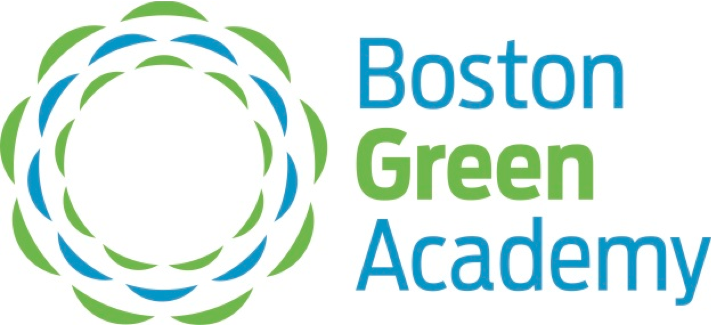 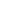 Middle School Dress Policy:An essential part of Boston Green Academy’s mission is to prepare students for college and career. We believe that an important part of this work is to give students guidance and experience in making clothing choices appropriate to time, place and setting. BGA is a caring school, but it is not the same as being at home or in the community. This includes occasions during which we are participating in virtual, distance learning via Zoom conferencing of Google Meet. We believe students need to know and respect those differences. We also believe that students need and deserve times and places to be able to more freely express their culture and identity (within reason and according to BGA’s commonsense Dress Code). Therefore we require all students to follow our Student Dress Policy, a thoughtful set of requirements that reflect these values. As decided by the BGA Leadership Team in June 2019, the following policies regarding student dress will be in effect:Clothing:All students are required to wear BGA clothing on Monday-Thursday. BGA clothing is defined as the following:6th grade: all students must wear BGA blue polo shirts and standard pants (khakis preferred, non-ripped jeans are allowed). Students may wear other BGA apparel (purchased from our vendors or from the BGA School Store) over the polo shirt. BGA hoodies may be worn but the hoods may not be raised while in the building. 7th and 8th grade: all students must wear BGA apparel (purchased from our vendors or from the BGA School Store) and standard pants (khakis preferred, non-ripped jeans are allowed). BGA hoodies may be worn but the hoods may not be raised. Headgear: Fabric/mesh headgear (caps, do-rags, scarves, wraps, bonnets, sleep wear, etc.) are not allowed at anytime on Monday-Thursday, except for religious reasons. On Friday, headgear is allowedPlastic hair accessories (elastics, hair clips, barrettes, headbands, beads) are allowed at any timeBGA hoodies may be worn but the hoods may not be raisedFriday:BGA students have “dress down” days every Friday where the uniform expectations above are not enforced. However, the “Dress Code” restrictions listed below are still enforced - including rules related to headgear.Dress Code:No exposure of the following:  undergarments, bellies, chests, or backs. No see-through, low-cut, or revealing clothing. No clothing with insulting, distracting, or violent messages, including clothing that endorses drug, alcohol, or cigarette use. No strapless shirts or tube topsNo mini-dresses/skirts   No sagging or tight pants. No pants with holes.Leggings are not pants, they are to be worn with a shirt that covers the buttocks.All shorts must be at least half way down the thigh AcademicsBoston Green Academy is proud to offer a rigorous course schedule that emphasizes the importance of hands-on, student-centered learning experiences. All classes (core and elective) are calculated in the student GPA.Grade Scale:Grade:		Percent Range:	GPA Points:	A+		97 – 100 		4.3		A		93 – 96 		4.0		A-		90 – 92 		3.7		B+		87 – 89 		3.3		B		83 – 86 		3.0		B-		80 – 82 		2.7		C+		77 – 79 		2.3		C		73 – 76 		2.0		C-		70 – 72 		1.7		D+		67 – 69 		1.3		D		63 – 66 		1.0	D-		60 – 62 		0.7		F		0 – 59  		0.0		A – Overall rating of Excellent. Student has produced a mixture of proficient and advanced work on all material meeting and/or exceeding standards.B – Overall rating of Above Average. Student has produced proficient work on all material meeting the standards set forth. C – Overall rating of Proficient. Student has completed proficient work on the most important objectives, and proficient or partially proficient on others.D – Overall rating of Needs Improvement. Student has completed proficient work on greater than 60% of the assigned material.F – Overall rating of Poor. Student has completed proficient worker on fewer than half of the stated objectives.Classroom Routines:The following uniform practices can be expected in each class at BGA:Common Board/Slide FormatObjective, Do Now, Agenda, Exit TicketAgenda will include the name of the activity/work product, student work expectations and a timed breakdown of action steps.Check for UnderstandingExit Ticket/AssessmentWeekly Learning Preview (posted for each week):Essential question of the weekVocabulary:Learning & Work statement - “This week we will be learning ______________ and you will be asked to _________________.”Academic Skills:Human Skills (21st century skills)Promotion Requirements:BGA makes every effort for a student in the 6th or 7th grade to be promoted to the next grade level. For a wide variety of reasons, retention is seen as a last resort. However, if a student has not exemplified the requisite skills for the next grade level, has failed multiple classes, and/or has poor attendance, a parent meeting will be scheduled to discuss the possibility of being retained. The final decision on promotion/retention will be made by the school administration.At the end of term two, the School Counselor will review grades with grade level teams, and notify families of students who are off track. Students may be placed on an academic contract, and be mandated to attend homework club and tutoring for extra academic support. Another family meeting will be required at the end of term 3 to discuss progress.8th grade students must show that they have the requisite skills necessary to find success in the rigors of high school work in order to be promoted to the 9th grade. Students on IEP should be making adequate progress towards their IEP goals. Summer school may be required if students have failed two or more courses. Failure to attend summer school could  result in retention.ConductGreen Square:Each classroom has a “green square” taped to the wall just outside the door. This is a space used by a teacher and student for a private conversation during class. The most common reason for this occurs in situations where a student is off task and a conversation about classroom expectations is required.Student Support Team (SST):The student support team works with students to enable them to be in the classroom ready to learn - please see above for details. AthleticsBGA has an existing partnership with Brighton High School for athletics that will continue for the 2019-2020 school year. This partnership means that BGA students will have the opportunity to participate on the athletic teams offered by Brighton High School. This partnership enables our student-athletes in grades 7-12 to participate in a wide array of athletic opportunities without the burden of significant lost class time.This winter season, for both boys and girls basketball, BGA will be the host school for Boston United basketball and cheerleading - a partnership with the Quincy Upper School and the Mary Lyon School. Team Offerings:Fall SeasonCheerleadingFootballVolleyball Soccer (boys and girls)Winter SeasonIndoor TrackBoys Basketball*Girls Basketball*Spring SeasonOutdoor TrackBaseballSoftball	* BGA teamHIGH SCHOOL    High SchoolBell Schedule2020-2021High School Dress Policy:An essential part of Boston Green Academy’s mission is to prepare students for college and career. We believe that an important part of this work is to give students guidance and experience in making clothing choices appropriate to time, place and setting. This includes when we are conducting remote learning via Zoom conferencing or Google Meet. BGA is a caring school, but it is not the same as being at home or in the community. We believe students need to know and respect those differences. We also believe that students need and deserve times and places to be able to more freely express their culture and identity (within reason and according to BGA’s commonsense Dress Code). Therefore we require all students to following our Student Dress Policy, a thoughtful set of requirements that reflect these values. As decided by the BGA Leadership Team in June 2019, the following policies regarding student dress will be in effect:Clothing:BGA high school students may choose their own attire so long as it conforms to the BGA Dress Code as outlined in the BGA Student Handbook. All students are strongly encouraged to wear BGA clothing any day of the week. BGA clothing is available from our vendor or through the BGA School Store. Hoodies may be worn but the hoods may not be raised.Headgear: Fabric/mesh headgear (caps, do-rags, scarves, wraps, bonnets, sleep wear, etc.) are not allowed at anytime on Monday-Thursday, except for religious reasons. On Friday, headgear is allowedPlastic hair accessories (elastics, hair clips, barrettes, headbands, beads) are allowed at any timeDress Code:No exposure of the following:  undergarments, bellies, chests, or backs. No see-through, low-cut, or revealing clothing. No clothing with insulting, distracting, or violent messages, including clothing that endorses drug, alcohol, or cigarette use. No strapless shirts or tube topsNo mini-dresses/skirts   No sagging or tight pants. No pants with holes.Leggings are not pants, they are to be worn with a shirt that covers the buttocks.All shorts must be at least half way down the thigh AcademicsBoston Green Academy is proud to offer a rigorous course schedule that emphasizes the importance of hands-on, student-centered learning experiences. All classes (core and elective) are calculated in the student GPA.Grade Scale:Grade:		Percent Range:	GPA Points:	AP GPA Points:A+		97 – 100 		4.3		5.3A		93 – 96 		4.0		5.0A-		90 – 92 		3.7		4.7B+		87 – 89 		3.3		4.3B		83 – 86 		3.0		4.0B-		80 – 82 		2.7		3.7C+		77 – 79 		2.3		3.3C		73 – 76 		2.0		3.0C-		70 – 72 		1.7		2.7D+		67 – 69 		1.3		2.3D		63 – 66 		1.0		2.0D-		60 – 62 		0.7		1.7F		0 – 59  		0.0		0.0A – Overall rating of Excellent. Student has produced a mixture of proficient and advanced work on all material meeting and/or exceeding standards.B – Overall rating of Above Average. Student has produced proficient work on all material meeting the standards set forth. C – Overall rating of Proficient. Student has completed proficient work on the most important objectives, and proficient or partially proficient on others.D – Overall rating of Needs Improvement. Student has completed proficient work on greater than 60% of the assigned material.F – Overall rating of Poor. Student has completed proficient worker on fewer than half of the stated objectives.Classroom Routines:The following uniform practices can be expected in each class at BGA:Common Board/Slide FormatObjective, Do Now, Agenda, Exit TicketAgenda will include the name of the activity/work product, student work expectations and a timed breakdown of action steps.Check for UnderstandingExit Ticket/AssessmentWeekly Learning Preview (posted for each week):Essential question of the weekVocabulary:Learning & Work statement - “This week we will be learning ______________ and you will be asked to _________________.”Academic Skills:Human Skills (21st century skills)Promotion/Retention Policy:Promotion/Retention decisions at the high school level (grades 9-11) are made based primarily upon the student’s progress towards completing the BPS and BGA graduation requirements. Efforts are made to move students forward, but if the student falls too far off track, and is in need of making up an entire year’s worth of academic courses as of the start of the school year, he/she will be retained in their grade level. If a Core course(s) (those required for graduation) is failed, it must be made up in BPS summer review. To be considered a senior, the student must have earned at least 10 credits in courses required for graduation. A student falling short of this will repeat the year as a junior.Graduation Requirements:The following graduation requirements apply to the Class of 2020:In order to graduate, all students must passStudents must be scheduled for a core course their senior year even if they have met the graduation requirements by the end of junior year.For the class of 2021 and beyond, BGA reserves the right to add to this list.Graduation Ceremony Policy:Graduation from high school is a very important and special occasion. Boston Green Academy honors our graduates with formal ceremonies during which we present diplomas, scholarships, and other recognitions. Only those students who have met all BGA high school promotion requirements and met the state's Competency Determination requirements for ELA, math, and science & technology/engineering MCAS tests may participate in high school graduation exercises and receive a diploma. Students who have not met graduation requirements may not participate in the graduation ceremony in any way. This includes not meeting internship, community service or portfolio requirements.There are two exceptions to this policy:Special education students with significant disabilities who are 22 years old and exiting high school based on their age and attainment of IEP goals will receive a Certificate of Achievement and are permitted to participate.Other students who meet all of the requirements below may participate:a. Student has no more than nine unexcused absences in the current school year (95% attendance)b. Student has taken the MCAS exam at least three times in each subject which the student didn’t pass, and has submitted at least two appeals (cohort and portfolio)c. Student has met all BGA graduation requirements and is both a student in good academic standing and a student without significant incidents of misconduct.Course Offerings:Please see the “Course Offerings” document which is under construction and soon to be posted on the BGA website.Homework:Students are responsible for writing down assignments and turning them in by the established deadlines. Agendas will be provided to all students to assist in tracking assignments.  Homework is an important part of the grading criteria for each marking term.AthleticsAll athletic participation will be based on guidance from the MIAA and DESE in relation to the COVID-19 pandemic. This means that certain sports will be limited to practices only or potentially not run at all. BGA has an existing partnership with Brighton High School for athletics that will continue for the 2020-2021 school year. This partnership means that BGA students will have the opportunity to participate on the athletic teams offered by Brighton High School. This partnership enables our student-athletes to participate in a wide array of athletic opportunities without the burden of significant lost class time.This winter season, for both boys and girls basketball, BGA will be the host school for Boston United basketball and cheerleading - a partnership with the Quincy Upper School and the Mary Lyon School. Team Offerings:Fall SeasonCheerleadingFootballVolleyball Soccer (boys and girls)Winter SeasonIndoor TrackBoys Basketball*Girls Basketball*Spring SeasonOutdoor TrackBaseballSoftball* BGA teamsCareer Technical Education (“CTE”)Admission Requirements:Boston Green Academy (BGA) admits students and makes available to them its advantages, privileges and courses of study without regard to race, color, sex, religion or creed, national origin, sexual orientation or disability.  BGA has a published admission policy for our Chapter 74 Environmental Science & Technology program that is made available to all applicants and parent(s)/guardian(s) as part of the admission process. The policy gives the admission criteria, as well as a description of the entire admission process.This application form must be completed and submitted to the BGA High School Guidance Office by the date specified in the BGA school calendar. In addition to this application form, the applicant’s current guidance counselor will submit transcripts of the criteria that will be used for admission that includes the applicant’s grades, attendance record and discipline/conduct record. For fall admission, this would be terms 1 & 2 of the current school year and terms 1-4 of the previous school year. In addition to grades, attendance and discipline/conduct, the current guidance counselor’s recommendation on a form provided by BGA will be used. A fifth criteria consisting of an interview with the applicant will also be used. Programs/Courses:9th Grade:Introduction to Environmental Science: By the end of this course, students will have a better appreciation of the importance and beauty of Nature. They will be able to describe the basic natural cycles that sustain life. They will understand the environmental problems that we are facing in the areas of energy, water, climate, soils and biodiversity as well as sustainable solutions to those problems. Students will participate in a series of project based learning opportunities to develop their understanding of Environmental Science and help them become aware of job opportunities in this very broad field of study.Students in the Environmental Science CTE (Career and Technical Education) track will take this class designed to help them develop an appreciation for the interconnected nature of the biosphere. In this laboratory and field experiment based class, students will study the physical processes that create different biomes and use wildlife sampling techniques to understand how we measure populations. Students in the Environmental Science CTE track will take this course helping them to understand that the world runs on energy. Every plant, animal and person depends on energy. We need energy to power our homes, schools, businesses, transportation systems and farms. This course will cover the energy sources we currently use as well as their impacts on the environment. We will look at more sustainable alternatives and examine how our society can make the transition to a clean energy economy. Students will get a hands on introduction to the basics of photovoltaic systems, bio-fuels, solar thermal systems and wind power. Students will undergo an audit of their family's energy use and examine ways they can reduce their family's eco-footprint. Career opportunities in the energy field will be explored.10th Grade:Entrepreneurship and The Environment: Students in the Environmental Science CTE cohort will take this course designed to encourage a positive attitude and concern regarding natural resources and our environment. Students will examine the sustainability of the food system. Students will also explore how entrepreneurship plays a role in developing the food systems of the future. By creating a business that asks them to develop a branding strategy, complete market research, identify target customers and develop competitive pricing strategies, students will engage in the fundamentals of developing a business. Students will also study financial literacy skills to enable them to effectively manage the business’s finances. In order to safely manage the work space, students will earn their OSHA 10 certification. Students will be in charge of managing all aspects of the farm business, from seed to plate. 11th Grade:11th Grade: LEED Curriculum: This course gives students a thorough understanding of green building principles and LEED requirements to prepare them for taking the LEED Green Associate™ Exam and becoming a LEED Green Associate professional. LEED, or Leadership in Energy & Environmental Design, is a green building certification program from the U.S. Green Building Council® (USGBC®).As the field of green building undergoes explosive growth, this course helps prepare students to enter a workforce with sought-after skills and experience. And because LEED is a global green building rating system, students with LEED credentials have skills that are in demand internationally.In this course, students delve into what sustainability means to them personally and to the built environment. With hands-on activities and group projects, students examine practical aspects of green building, such as net-zero energy, sustainably sourced materials, and healthy air quality; and they practice designing green building components, such as sustainable landscapes and efficient water systems. Whether students who take this course become LEED Green Associates or not, the course helps them develop a sustainability mindset, empowering them to improve the health of the planet one project at a time.12th Grade:Employment/Further Education:Boston Green Academy is the only high school in the Boston Public Schools to offer an Environmental Science & Technology career pathway program. Students who complete this pathway are prepared to continue their education in college or enter the workforce in a variety of environmental fields such as water quality specialists, environmental scientists and engineers, community and state officials, and other environmental organizations to investigate real-world environmental issues. Graduates of the Environmental Science pathway program are certified in First Aid and CPR, 10-hour OSHA general industry safety certificate, and OSHA 40-hour Hazardous Waste Operations. Students are also trained in wastewater and drinking water technologies, and are prepared to take the Massachusetts Class II Municipal Wastewater Treatment Plant Operators and Massachusetts Grade I Drinking Water Treatment Exams administered by the State of Massachusetts.Monday, Tuesday, Thursday, FridayMonday, Tuesday, Thursday, FridayWednesdayALL STUDENTS REMOTEWednesdayALL STUDENTS REMOTE7:15 - 8:00Breakfast Programs8:00-9:30WIN via Asynchronous Work Time8:00 - 9:05A8:00-9:30WIN via Asynchronous Work Time9:08 - 10:13B8:00-9:30WIN via Asynchronous Work Time10:16 - 11:21C9:30-10:30Office Hours11:24 -12:15WIN MRAdvisory TF9:30-10:30Office Hours12:18 -12:44LUNCH10:30-12:00Advisory Calls, Check-ins & Activities12:47 - 1:52D10:30-12:00Advisory Calls, Check-ins & Activities1:55 - 3:00E12:00-12:30Dismissal/Lunch2:50Bus Students Dismissed12:30 - 3:00Staff PDHomework ClubMonday, Tuesday, Thursday, FridayMonday, Tuesday, Thursday, FridayMonday, Tuesday, Thursday, FridayMonday, Tuesday, Thursday, FridayWednesdayALL STUDENTS REMOTEWednesdayALL STUDENTS REMOTEGRADES 9 and 10GRADES 11 and 12GRADES 9 -12GRADES 9 -127:15 - 8:00Breakfast (Optional)7:15 - 8:00Breakfast (Optional)8:00-9:30WIN via Asynchronous Work Time8:00 - 8:56A8:00 - 8:56A8:00-9:30WIN via Asynchronous Work Time9:00 - 9:56B9:00 - 9:56B8:00-9:30WIN via Asynchronous Work Time10:00 - 10:56C10:00 - 10:56C9:30-10:30Office Hours11:00 - 11:26WIN TFAdvisory MR11:00 - 11:26Lunch9:30-10:30Office Hours11:30 -11:56Lunch11:30 - 11:56WIN MRAdvisory TF10:30-12:00Advisory Calls, Check-ins & Activities12:00 -12:56D12:00 - 12:56D10:30-12:00Advisory Calls, Check-ins & Activities1:00 - 1:56E1:00 - 1:56E12:00 - 12:30Dismissal/Lunch2:00 - 3:00F2:00 - 3:00F12:30 -3:00Staff PD          G Block4 Core Science:Environmental ScienceBiologyChemistryPhysics 4 Core Humanities Humanities 1Humanities 2Humanities 3Humanities 42 World Language World Language 1 (Spanish 1)*World Language 2 (Spanish 2)*4 Core English Language ArtsFLIT 9FLIT 10FLIT 11 OR AP Language FLIT 12 OR AP Literature 4 Core Math Algebra (Integrated Math I)Geometry (Integrated Math II)Advanced AlgebraPre-Calculus or AP Calculus*Can be waived for ESL/Special  Education students on a case-by-case basis.Additionally, all students are required to be scheduled for, and successfully complete the following courses between grades 9-12:2 Electives1 Physical Education4 Advisory2 High School Career DevelopmentOther graduation requirements:Junior ReviewSenior InternshipCommunity Service – 40 hoursPass Science, ELA and Math MCAS 